Norwich Opportunity Area TransitionsDevelopment ToolsIntroduction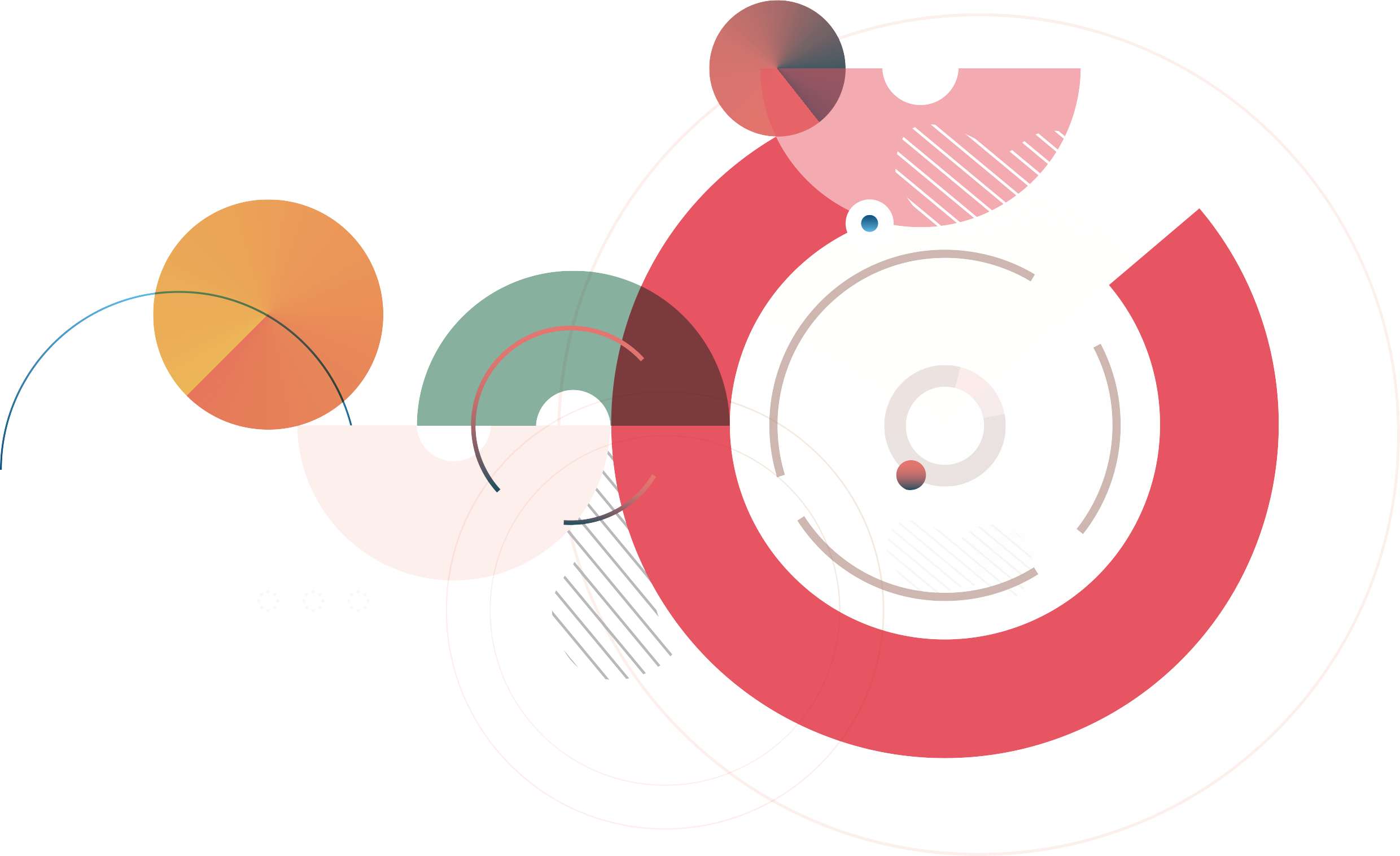 P Kirkman, L Hamilton, S Tsegay,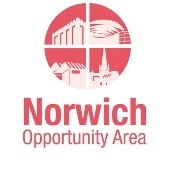 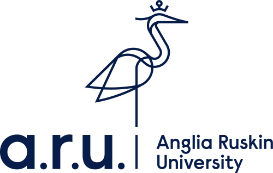 E van DeventerMarch 2022ContentsIntroduction	2Transition and transfer	2Audit methodology and some guidance on the process	2Methodology	3Guidance on the audit process	4The audit process	4How to use the audit tools	5Introduction to the workbooks	6Audit workbook 1 - current context and needs	7Audit workbook 2 - current management structures, communication, and relationships	8Evaluation workbook 1 – current coverage	9Evaluation workbook 2 - Current projects and outcomes	10Using and recognising different types of evidence	11Types of data	11The scope of data	12The nature of data	12Using evidence of a diverse nature: ‘triangulation’	13And in the real world…	14Specific methods of data collection	14References	19Appendix - Research-based definitions	23IntroductionThe resources in this tool are designed to be used to help school transitions leaders to conduct an evidence-based review of current support for transitions activities as well as planning for future development. The resources may be used in their entirety or focused towards particular areas of need and/or concern. This tool was developed as part of the evaluation of transitions activities for the Norwich Opportunity Area (Kirkman et. al., 2001a; 2001b). As a result, the areas for review are drawn from wider research literature as well as from the Norwich Opportunity area Goals set out in the Norwich Opportunity Area Delivery Plan (Crown Copyright, 2017), and the Transitions Programme Core Aims (NOA Transitions group, 2019). Definitions of each area are given in the appendices. We have retained these areas for review in an amended order across the audit as they provide a consistent framework to take forward the areas of focus different for the NOA context. At the same time, we feel these will also be helpful and transferable for consideration by schools beyond this context. 	What follows is a guide that will help you to ask questions that might help you to see ‘what is going on’ a little bit more clearly and so you can spot the strengths and limitations of your activities and build on this understanding. Transition and transferAcademic literature tends to use transition to connote changes in the lives of pupils in school. These may be internal to the school (such as changes of teachers, class moves, shifts in friendship groups) or external to school (changes in family circumstances, house moves, changes in health, changes in friends). In contrast, transfer is used to connote specific instance of Y6-Y7 school moves. However, the convention in the NOA is to use transition for both of these purposes.  While this may be less specific, at the same time there are benefits as many ‘transfer’ (academic) projects, activities and structures are also helpful in supporting ‘transitions’ (academic) more generally. As a result, and keeping in mind the audience of this tool, we have adopted the NOA conventions and so transition and transitions will be used throughout this document. Audit methodology and some guidance on the processWe have taken the approach that an audit in this context should be a developmental process. Rather than presenting a standalone ‘point in time’ review, we took the view that an audit is a helpful part of a strategic development cycle that provides an understanding of ‘where you are now’ and ‘what you need to do next’. At the same time, we were also keen to avoid merely constructing simple checklists and tables; what Jelinek and Amar (1983, p1) called ‘corporate strategy by laundry lists’. As a result, we have reviewed a range of literature that considers different approaches to these evaluative questions (Where are we now? and What do we need to do next?) and have developed the methodology for this audit from these approaches. MethodologyMany different approaches to evaluation are suggested across the range of literature that encompasses business and management, strategic development, education, and public value. For example, Wilkes and Bligh (1999) suggest a typology of four approaches to educational evaluation: i) a student-oriented approach emphasises measurements of student performance (for example using test scores), ii) a programme-oriented approach evaluates performance in relation to overall aims or objectives and which often involves descriptions of specific activities. They suggest this approach ‘closes the loop’ of curriculum design by bringing together accounts of how each element contributes to the whole, iii) an institution-oriented approach is usually carried out by external organisations and focuses on evaluating quality for comparative purposes, and iv) a stakeholder-oriented approach examines the views of those involved and affected by the programme of education. Another widely cited typology was identified by Scriven (1991) who suggests that Goal-Based Evaluation is an approach which focuses on the goals or clearly defined aspirations of a programme. He highlights that goal-based evaluation often doesn't question the merits of the programme goals and fails to attend to the cost effectiveness of activities. Furthermore, he suggests that goal-based evaluation frequently overlooks the positions of critical competitors, often does not search systematically for side effects or key ‘valid process parameters such as ethicality’ (1991, p67). In contrast he proposes Goal Free Evaluation as an approach which ‘involves a needs assessment of the impacted population’ and ‘direct comparison of it with the total effects of a program’, arguing that this then ‘yields an estimate of worth without reference to the goals’ (ibid, p68). In Goal Free Evaluation, the 'evaluator is not told the purpose of the program but enters into the evaluation with the purpose of finding out what the program actually is doing without being cued as to what it is trying to do’. (Ibid, p68). The logic of this approach suggests that that if the program is achieving its stated goals, then these show up in the process of data collection with participants. If they do not, scriven suggests the goals are irrelevant in practice. A further influential approach is called Process evaluation. Moore et al. (2015) examine ‘Process evaluation’, suggesting it as a ‘an essential part of designing and testing complex interventions’ and emphasizing their view that this approach is ‘highly relevant’ to ‘research in other domains, such as health services and education’. They emphasise the importance of understanding the causal assumptions which underpin activities and suggest logic models as a helpful approach to revealing and clarifying these assumptions. Causal assumptions are the things we assume are going to lead to something else. They can come from social science theory, but complex activities are often also informed by other factors such as past experience or common sense. At the same time, they acknowledge the contested role of theory and the dangers both of neglecting theory before activity and of allowing theory to limit what gains our attention. In practice, a helpful way of addressing this issue is to try to make these assumptions or theories explicit so that any analysis or activity can take them into account (and look for alternative explanations or data that disagrees with these assumptions so we can ask ‘why?’ or ‘how might I be wrong?’). Moore et al. (ibid.) suggest three key questions that need to be asked in a process evaluation: Implementation: what is implemented, and how?Mechanisms of impact: how does the delivered intervention produce change?Context: how does context affect implementation and outcomes?They highlight that the focus of a process evaluation will change depending on the point in the life of an activity at which it is conducted. For example, at early stages process evaluation serves to develop understanding of how to optimise an activity design. In contract, during the later stages of a project the purpose of process evaluation shifts towards providing greater confidence in conclusions about effectiveness. Finally, a later stage involves evaluating the quality and quantity of what was delivered and understanding any lessons that can be learned that may be of value in other (similar or different) contexts. Guidance on the audit processTaking the ideas discussed above together, we can see that adopting a variety of strategies might help to address some of the limitations of different approaches. For example, by looking at what and how processes work AND what outcomes are produced, or by examining quality as defined by goals AND what we might call less well-planned outcomes or ‘side-effects’. We are also keen to emphasise that the tool can be used at any time - at the start of programme of work, while things are going on and at a more formal point of review and planning. Also, the workbooks can be used together or in isolation and in any order. You will need to decide which are the priority areas and only you will know where you have the capacity and information needed to start. The audit processTo support your audit process, we have divided up the process according to four areas that draw together the aspects of good evaluation practice discussed above:Audit workbook 1: current context and needsAim: identify areas of need and to generate evidence to help you to draw conclusions about these areas of need in relation to school transfer and transition in your school community. Do this: before you compete any other workbook. Audit workbook 2: current Management structures, communication, and relationships Aim: understand who is involved in planning managing, running, attending, and evaluating your transition activities. It will help you to identify key individuals and groups whose views may be absent or over-emphasised by your current processes. Do this: to consider how you might improve and extend your current provision. Evaluation workbook 1: current coverageAim: understanding of the coverage of provision across the range of activities that you run. It will help you to identify areas of provision that would benefit from further development, or which require a disproportionate amount of the available resources. Do this: if your transitions activities have been running for some time and you have a good understanding of the areas of need and the organisation of your transitions activities but want to improve or evaluate it. Evaluation workbook 2: current projects and outcomesAim: to ‘drill down’ into the specific projects and activities that you use to support transitions and to understand whether they lead to successful outcomes. It will help you to identify areas that are high quality, and which are in need of review, development and/or replacement. You may find it helpful to ask staff who run the specific projects and activities to help with completing this step (one for each activity). Do this: if your transitions activities have been running for some time and you want to focus on working with staff to improve these activities.How to use the audit toolsBefore working through the workbooks, we suggest that you skim through the review areas and questions to gain an understanding of each area of focus. It is important that you see the questions below, and in the workbooks, as starting points, rather than comprehensive guides. In this way your thinking will not be limited to the content here. Our hope is that you will be inspired by what you find so that your activities grow beyond the limits of this exercise. 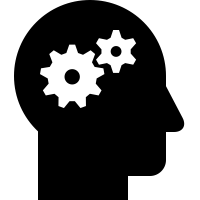 Introduction to the workbooks	It is important that you choose the workbook/s most appropriate for your current development needs. You can use one, two, three or all four workbooks as time allows. You can also use the workbooks in any order although you may find it easier to go through them in turn. You may choose to work through in turn or focus on a priority area that has been identified in your school strategic plan. The first part of each workbook supports data gathering to inform evidence-led decision making. The second part of each workbook will help you use the evidence effectively through careful analysis and action planning.Within each workbook you will find: A set of instructions for the workbookA list of who may be able to help in finding the relevant data or completing the table grid. A set of question that will help you to find evidence that is relevant to this workbook focus areaA set of tables that you can use to gather together the evidence you gather. A planning grid that you can use to plan next steps. A summary action plan grid that you can use to feed your action steps into school or department strategic planning. A glossary of key terms for referenceNotes pages for you to record additional notes and ideas. Audit workbook 1 - current context and needs 	The aim of workbook one is to help you to identify areas of need and to generate evidence to help you to draw conclusions about these areas of need in relation to school transfer and transition in your school community.Who can help? As you complete this booklet you may find it helpful to draw on the following people for the answers to some questions: School headteacherSchool deputy headteacherSchool assistant headteacherSchool data managerSchool governorsSEND coordinatorY6 lead / Year 7 leadSchool admin teamLocal council children’s servicesLocal council admissions team. ParentsAudit workbook 2 - current management structures, communication, and relationshipsThe aim of workbook two is to help you to understand who is involved in planning managing, running, attending, and evaluating your transition activities. It will help you to generate evidence to help you to draw conclusions about strengths and gaps in your provision and will help to identify key individuals and groups whose views may be absent or over-emphasised by your current processes.Who can help? As you complete this booklet you may find it helpful to draw on the following people for the answers to some questions: School senior leadership teamSchool data managerSchool governorsSEND coordinatorSchool teaching staffWider school staffSchool pupil councilPrimary/Secondary link staffSchool admin teamPupilsParentsEvaluation workbook 1 – current coverageThe aim of workbook three is to bring together an understanding of the coverage of provision across the range of activities that you run. It will help you to generate evidence to help you to draw conclusions about strengths and gaps in your provision and will help to identify areas of provision that would benefit from further development, or which require a disproportionate amount of the available resources. Who can help? As you complete this booklet you may find it helpful to draw on the following people for the answers to some questions: School senior leadership teamSchool governorsSEND coordinatorPrimary/Secondary link staffSchool pupil councilDepartment/Curriculum leads School teaching staffWider school staffSchool pupilsParentsSchool data managerSchool pastoral leadsSchool counsellorLocal council children’s servicesLocal children’s agencies Local council admissions team. Evaluation workbook 2 - Current projects and outcomesThe aim of workbook four is to ‘drill down’ into the specific projects and activities that you use to support transitions and to understand whether they lead to successful outcomes (planned and/or unplanned), how they work, what support is needed and who is involved. This workbook is designed to be used once for each project or activity that you run. It will help you to generate evidence to help you to draw conclusions about strengths and weaknesses of different activities and will help to identify areas that are high quality, and which are in need of review, development and/or replacement. You may find it helpful to ask staff who run the specific projects and activities to help with completing this workbook (one for each activity). Who can help? As you complete this booklet you may find it helpful to draw on the following people for the answers to some questions: School senior leadership teamSchool governorsTransitions project leadsSEND coordinatorPrimary/Secondary link staffSchool pupil councilParentsDepartment/Curriculum leads School teaching staffWider school staffSchool pupilsSchool data managerSchool pastoral leadsSchool counsellorLocal council children’s servicesLocal children’s agencies Local council admissions teamSchool admin teamUsing and recognising different types of evidenceIt is important to understand how and why different types of data are important and how they can be used as this helps to bring rigor to decision making. When using evidence, it is important to pay attention to the type of evidence you are using, the scope of the evidence you are using, and the nature of the evidence you are using. Types of dataWe can use a large variety of data collection methods when learning about, exploring, assessing, or evaluating things. These ‘methods’ can lead to different types of ‘data’. The Type of data tells you something about whether it can be used to explain (qualitative) or predict (quantitative). Qualitative data is concerned with meaning and the ‘quality’ of responses. In contrast, quantitative data is concerned with ‘quantity’ or statistical measurement. Qualitative data is most often used to describe and explain and to generate theory that may hypothesise a cause and effect. It is less likely to lead to models that can be used to predict, or which can be applied across large populations. It is concerned with investigating topics in depth (Willig, 2008). Quantitative data is more often used (at least when it is done properly) with large data sets and ‘populations. Quantitative data is used to describe ‘trends’ or ‘distributions’, and to test hypotheses theories or models. Unfortunately, quantitative data is often misused and is easy to misunderstand or misrepresent. For example, if we were to say that ‘most teenagers need exactly 9 1/4 hours of sleep (see Nationwide Children’s Hospital 2021). Well, ‘most could mean anything from 50.5% to 99% of teenagers! Plus, even if the study found that 66% of teenagers need exactly 9 1/4 hours of sleep then that means that one in three do not (and they may need more or less). So, when it comes to using quantitative evidence, it is really important that we are clear about what are ‘trends’ in the data, ‘gaps’ in the data what ‘most’ means, who is included ands who is excluded and how big our sample size is (because small sample sizes are usually not statistically significant).The scope of data	When assessing the relevance of evidence to your context, it is important to consider its scope. The scope of evidence is the extent to which it tells you about the thing you are interested in. For example, if you are looking at evidence that is from last year, you need to make an assessment of what and whether it can tell you about circumstances this year. If you have evidence stretching back over the last few years indicating a trend, this is likely to provide better evidence of what might be happening over time, including this year. Therefore, we could say that this evidence stretching back over a three-year period has more scope to inform your planning for next year. For this reason, it is important to consider the age and period of time over which the evidence was generated. In addition, it is important to consider ‘who’ the evidence is about; this is known as the ‘population’ or ‘sample’. When considering your evidence, you will need to make some decisions about how reasonable it is to use this evidence in your decision-making process and how much ‘weight’ or ‘authority’ to give this evidence. The nature of data	The nature of a piece of evidence relates to how it was gathered. A key part of this is identifying the ‘method’ used to gather data. Different methods provide data which are based on assumptions about the way that the world works. When considering the nature of evidence, it is important to reflect on the senses involved and the assumptions involved in drawing the conclusions. Who was involved and how? Thus, it is important to consider the nature of the evidence that you are using so that you can make informed decisions about how what to do next, and so you are more aware of the assumptions behind the conclusions that you are drawing.Using evidence of a diverse nature: ‘triangulation’‘Triangulation’ means the use of two or more methods of data collection. It comes from the same idea ‘triangulating’ a position on a map by position by using two or more landmarks. By using the exact bearing or direction of each landmark relative to your location, you can identify on your map where the lines cross - and that is where you are standing. In a similar way we can use two or more methods to collect data and then draw sound conclusions (our position) in relation to ideas in these different forms of data that are in common, or which intersect. Two different types of evidence that point to the same conclusion is a good starting point for a conclusion. Three is even better. The figure opposite illustrates that you are more likely to be draw sound ‘evidence-based conclusions’ if you use multiple types of data. 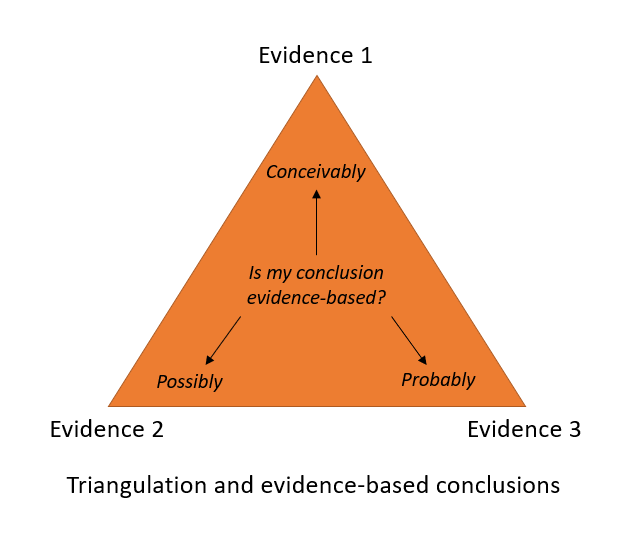 The more our methods of data collection contrast with each other, the more confident we can be in our conclusions if the data is telling us the same thing. For example, we can have more confidence of understanding in-depth at a small scale if a review of documents, focus group interviews and observation data all agree that something is the case than if just a questionnaire or pupil statistical outcomes suggest something notable (Cohen et al., 2018 p141). Even better though if your statistics, interviews, and observations all point to the same conclusions! As you go through your audit and evaluation processes and use this tool, try to find three pieces of contrasting evidence to support conclusions you draw or assertions you make. If you can’t, that’s still fine…but then you also need to be aware that your confidence in your conclusions should be moderated accordingly. And in the real world…It is really important to understand that we don’t and can’t always have access to (or time to create) really robust evidence on which to draw. Sometimes all we have is anecdotes, word of mouth, meeting discussions, minutes, post-it notes, notes in a planner…. This is still evidence (yes – you read that correctly)! We could call it ‘weak’ evidence. This doesn’t mean it is wrong or bad, just that it is not like the strong evidence that might be generated through a series of focus groups with appropriate analysis. Robust social-science research that allows us to draw rigorous conclusions is great – but it’s not your day job. So… don’t be afraid to use other weaker forms of evidence if you can’t find existing strong evidence or use any of the methods noted above. The important thing is that you temper your conclusions accordingly. Conclusions based on weak evidence are less likely to be accurate and more likely to miss important ‘pieces of the puzzle’. So when considering evidence, it’s important that we use different types of data and that we take care to understand the limitations of the types of data we are using. Specific methods of data collectionIn the following section you will find brief introductions to seven different forms of evidence: interviews, focus groups, observations, analysis of documents and artifacts, reflective journals, questionnaires, and secondary data. These will help you to think about the type, scope and nature of the evidence that you are gathering so you can draw evidence-informed conclusions. At each point in the process consider ‘what can this evidence tell me?’, and ‘what are the limits of this evidence?’ All methods of data collection have strengths and limitations which are noted. We also comment on how you might choose to analyse the data and highlight the key things to consider. ReferencesAnderson, L. W., Jacobs, J., Schramm, S., & Splittgerber, F. (2000). School transitions: Beginning of the end or a new beginning? International Journal of Educational Research, 33, 325–339.Auger, C. P. (1975). Use of Reports Literature. London: Butterworth.Bailey, Suzanne, and Ed Baines. (2012) ‘The Impact of Risk and Resiliency Factors on the Adjustment of Children after the Transition from Primary to Secondary School’. Educational & Child Psychology 29, no. 1: 47–63.Chaplain, Roland. (2003) Teaching without Disruption in Secondary School: A Model for Managing Pupil Behaviour. London; New York: Routledge Falmer.Chedzoy, S. & Burden, R. (2005). Making the move: Assessing student attitudes to primary–secondary school transfer. Research in Education, 74, 22–35.Chen, Wei-Bing, and Anne Gregory. (2009) ‘Parental Involvement as a Protective Factor During the Transition to High School’. The Journal of Educational Research 103, no. 1: 53–62. https://doi.org/10.1080/00220670903231250.Coffey, Anne. (2013) ‘Relationships: The Key to Successful Transition from Primary to Secondary School?’ Improving Schools 16, no. 3: 261–71. https://doi.org/10.1177/1365480213505181.Cohen, L., Manion, L., & Morrison, K. (2018). Research methods in education (Eighth edition). Routledge. Cole, Ted, Gillean McCluskey, Harry Daniels, Ian Thompson, and Alice Tawell. (2019) ‘“Factors Associated with High and Low Levels of School Exclusions: Comparing the English and Wider UK Experience”’. Emotional and Behavioural Difficulties 24, no. 4: 374–90. https://doi.org/10.1080/13632752.2019.1628340.Cooper, P., & Tiknaz, Y. (2007). Nurture Groups in School and at Home: Connecting with Children with Social, Emotional and Behavioural Difficulties. In Jessica Kingsley Publishers. Jessica Kingsley Publishers.Crown Copyright. (2017) ‘Norwich Opportunity Area 2017-20: A Local Plan to Deliver Opportunities for Young People in Norwich’, 2017. DfE. (2021). ‘Children of Critical Workers and Vulnerable Children Who Can Access Schools or Educational Settings’, 2021. Evangelou, Iram Siraj- Blatchford, Brenda Taggart, Kathy Sylva, Edward Melhuish, Pat Sammons, (2008). What Makes a Successful Transition from Primary to Secondary School? University of London, and Institute of Education. Annesley: Dept. for Education and Skills.Evans, K., George, N., White, K., Sharp, C., Morris, M. and Marshall, H. (2010). Ensuring that All Children and Young People Make Sustained Progress and Remain Fully Engaged Through All Transitions Between Key Stages (C4EO Schools and Communities Research Review 2). London: Centre for Excellence and Outcomes in Children and Young People's Services. Galton, Maurice, John Gray, Jean Rudduck, (1999) Great Britain, and Department for Education and Employment. ‘The Impact of School Transitions and Transfers on Pupil Progress and Attainment.’Hamm, J. V., Farmer, T. W., Dadisman, K., Gravelle, M., & Murray, A. R. (2011). Teachers’ attunement to students’ peer group affiliations as a source of improved student experiences of the school social–affective context following the middle school transition. Journal of Applied Developmental Psychology, 32(5), 267–277. https://doi.org/10.1016/j.appdev.2010.06.003Ilie, Sonia, Alex Sutherland, and Anna Vignoles. (2017). ‘Revisiting Free School Meal Eligibility as a Proxy for Pupil Socio-Economic Deprivation’. British Educational Research Journal 43, no. 2: 253–74. https://doi.org/10.1002/berj.3260.Jelinek, M., & Amar, D. (1983). Implementing  corporate  strategy: Theory  and  reality. The  Third  Annual Conference of the Strategic Management Society, Paris.Jindal-Snape, D., and D. J. Miller. (2008). ‘A Challenge of Living? Understanding the Psycho-Social Processes of the Child During Primary-Secondary Transition Through Resilience and Self-Esteem Theories’. Educational Psychology Review 20, no. 3: 217–36. https://doi.org/10.1007/s10648-008-9074-7.Kirkman, P., E. Lithari, C. Mangafa, S. Tsegay, R. Hunt, S. Pratt-Adams. (2021a). Norwich Opportunity Area Transition Evaluation: Interim Report 1. Norwich: NOA.Kirkman, P., E. Lithari, C. Mangafa, S. Tsegay, R. Hunt, S. Pratt-Adams, S. Hollingworth. (2021b). Norwich Opportunity Area Transition Evaluation: First Phase Report. Norwich: NOA.Leckie, George, and Harvey Goldstein. (2019). ‘The Importance of Adjusting for Pupil Background in School Value‐added Models: A Study of Progress 8 and School Accountability in England’. British Educational Research Journal 45, no. 3: 518–37. https://doi.org/10.1002/berj.3511.Leong, Y. C., Hughes, B. L., Wang, Y., & Zaki, J. (2019). Neurocomputational mechanisms underlying motivated seeing. Nature Human Behaviour, 3(9), 962–973. https://doi.org/10.1038/s41562-019-0637-zMcCluskey, Gillean, Ted Cole, Harry Daniels, Ian Thompson, and Alice Tawell. (2019). ‘Exclusion from School in Scotland and across the UK: Contrasts and Questions’. British Educational Research Journal 45, no. 6: 1140–59. https://doi.org/10.1002/berj.3555.McGee, C., Ward, R., Gibbons, J., & Harlow, A. (2003). Transition to secondary school: A literature review. A Report to the Ministry of Education. Ministry of Education, Research Division.Messeter, Tamzin, and Anita Soni. (2018). ‘A Systematic Literature Review of the “Managed Move” Process as an Alternative to Exclusion in UK Schools’. Emotional and Behavioural Difficulties 23, no. 2: 169–85. https://doi.org/10.1080/13632752.2017.1383676.Mintrom, Michael, and Joannah Luetjens. (2017). ‘Creating Public Value: Tightening Connections Between Policy Design and Public Management’. Policy Studies Journal 45, no. 1: 170–90. https://doi.org/10.1111/psj.12116.Moore, G. F., Audrey, S., Barker, M., Bond, L., Bonell, C., Hardeman, W., Moore, L., O’Cathain, A., Tinati, T., Wight, D., & Baird, J. (2015). Process evaluation of complex interventions: Medical Research Council guidance. BMJ, 350(mar19 6), h1258–h1258. https://doi.org/10.1136/bmj.h1258Moore, Graham F., Rebecca E. Anthony, Jemma Hawkins, Jordan Van Godwin, Simon Murphy, Gillian Hewitt, and G. J. Melendez-Torres. (2020). ‘Socioeconomic Status, Mental Wellbeing and Transition to Secondary School: Analysis of the School Health Research Network/Health Behaviour in School-Aged Children Survey in Wales’. British Educational Research Journal 46, no. 5: 1111–30. https://doi.org/10.1002/berj.3616.Moore, Mark Harrison. (1997). Creating Public Value. Replica Books.Nationwide Children’s Hospital. (2021). Sleep in Adolescents. https://www.nationwidechildrens.org/specialties/sleep-disorder-center/sleep-in-adolescentsNorwich Opportunity Area (NOA), (2021). ‘Invitation to Quote to Provide Transition Projects Evaluation’.Pratt, S. & George, R. (2005). Transferring friendship: Girls’ and boys’ friendship in the transition from primary to secondary school. Children and Society, 19(1), 16–26.Reynolds, William M, Gloria E Miller, and Irving B Weiner. (2003) Handbook of Psychology: ‘VOLUME 7 EDUCATIONAL PSYCHOLOGY’.Scriven, M. (1981). Evaluation thesaurus (3rd ed). Edgepress.Senge, Peter M. The Fifth Discipline: The Art and Practice of the Learning Organization. 1. Currency paperback ed. A Currency Paperback. New York, NY: Currency Doubleday, 1994.Senge, Peter, Hal Hamilton, and John Kania. (2015) ‘The Dawn of System Leadership (SSIR)’. https://ssir.org/articles/entry/the_dawn_of_system_leadership.Terzian, M., Moore, K.A. and Hamilton, K. (2009). Effective and Promising Summer Learning Programs and Approaches for Economically-Disadvantaged Children and Youth: a White Paper for the Wallace Foundation. New York, NY: The Wallace Foundation.Tobbell, J. & O’Donnell, V. (2013). The formation of interpersonal and learning relationships in the transition from primary to secondary school: Students, teachers and school context. International Journal of Educational Research, 59, 11–23.Topping, K. (2011). Primary–secondary transition: Differences between teachers’ and children’s perceptions. Improving Schools, 14(3), 268–285. https://doi.org/10.1177/1365480211419587van Rens, M., Haelermans, C., Groot, W., & Maassen van den Brink, H. (2018). Facilitating a Successful Transition to Secondary School: (How) Does it Work? A Systematic Literature Review. Adolescent Research Review, 3(1), 43–56. https://doi.org/10.1007/s40894-017-0063-2Wentzel, K.R. (2003). School adjustment. In W.M.Reynolds & G.E. Miller (Eds.), Handbook of Psychology: Volume 7: Educational Psychology (Chapter 11). New York: John Wiley & Sons, Inc.West, Patrick, Helen Sweeting, and Robert Young. (2010). ‘Transition Matters: Pupils’ Experiences of the Primary–Secondary School Transition in the West of Scotland and Consequences for Well‐being and Attainment’. Research Papers in Education 25, no. 1: 21–50. https://doi.org/10.1080/02671520802308677.Wilkes, M., & Bligh, J. (1999). Evaluating educational interventions. BMJ : British Medical Journal, 318(7193), 1269–1272.Willig, C. (2008). Introducing qualitative research in psychology: Adventures in theory and method (Second ed). Open university press.Appendix - Research-based definitionsAs you work through your auditing processes, it is good to have a clear set of definitions. Clear and shared definitions help to support informed conversations and help to avoid misunderstanding and disorientation. They can also help you to search for and find useful resources and information which will help with your future planning and decision making. The following section lists some helpful terms that are drawn from the literature on transitions and related areas, and which you are likely to use in your audit processes. They are presented in alphabetical order. Academic and behaviour understanding	Also called ‘social competence’, involves acceptance into social contexts (peer, classroom, school) and leads to feelings of self-determination. For example, to gain approval from teachers or peers, to cooperate with classmates or to meet a standard of achievement (Wentzel, 2003; Bailey & Baines, 2012).Building inclusive shared values and positive relationships	Inclusive values and systems at whole-school level (starting at ‘the top’) has been recognised as a significant factor impacting on exclusions and key factors of these ‘inclusive’ systems include caring school staff who attend to child and parent concerns, compassionate teachers who are able to perceive and support peer relationships and strong external support networks (Cole et al., 2019; Coffey, 2013; Topping, 2011 Hamm et al. 2011).Clear shared and enacted policy	Co-creation and co-design of policymaking ‘in partnership’ with stakeholders (school leaders, local authorities, parents, leaders, teachers), are more likely to result in a high degree of consensus and support (McCluskey et al., 2019; Cooper, & Tiknaz 2007). Continuous professional development and support (CPD) for teachers	Training and/or support through courses, ongoing learning programmes or specialist provision to enhance the quality of teaching and/or relationship building skills (Bailey & Baines, 2012; Cole et al., 2019). Disadvantaged pupils	Disadvantage in the English school system is currently defined in relation to whether someone has ever had free school meal (FSM) eligibility over a six-year period is the measure. This is a socio-economic measure and while there are some students who are not identified by this measure, recent studies suggest that its predictive power is only mildly lower than other potential measures. Vulnerable children as defined as those who i) are assessed as being in need under section 17 of the Children Act 1989, including children and young people who have a child in need plan, a child protection plan or who are a looked-after child, ii) have an education, health, and care (EHC) plan, iii) have been identified as otherwise vulnerable by educational providers or local authorities (Ilie, Sutherland and Vignoles, 2017; DfE, 2021). Fixed term and permanent exclusion	In 1986 in the UK, ‘fixed-term’ and ‘permanent’ exclusions were introduced as a last resort to remove a pupil from a school if they had been persistently or severely deviating from the school’s behaviour policy (Education Act, 1986). A fixed-term exclusion may last for hours or days for a maximum of 45 days in an academic year. A permanent exclusion removes the child or young person (CYP) from the school’s roll or transfers them to an alternative provision such as a Pupil Referral Unit (PRU) (DfE, 2012; Messeter and Soni, 2018). Focused support at different levels: whole-school, group, individual	A range of support and interventions that target individuals, groups of students and whole-school level provide for different student needs. Targeted interventions for particular identified individuals are also suggested (Jindal-Snape and Miller, 2008; McGee et al., 2003; Pratt and George, 2005).Local and school level support	Support from partners/collaborators within the community is significant in supporting individual schools, promoting consistency between schools and for drawing together and sharing regional expertise and intelligence (Evangelou et al., 2008; Galton et al. 1999). Multi-agency collaborative support	Collaboration between the local authority, schools, external agencies, parent, and pupils is particularly significant in relation to the likelihood of successful interventions to support transfer, transitions and to prevent subsequent exclusion (McCluskey et al., 2019; Evangelou et al., 2008). Organisational/administrative support	Positive relationships and good communication channels before, during and after transition key and teachers play a critical role. Regular information sharing including concerning individual children is an indicator of strong practice (Coffey, 2013; Chedzoy and Burden, 2005).Parent/carer engagement in transition processes	Also sometimes referred to as ‘parental involvement’. Falls into three categories: direct participation, academic encouragement, and expectations for attainment (Chen and Gregory 2009).Psychosocial support	Psychological support with the social aspects of transfer. For example, making friends, maintaining friendships, fitting in, managing the fear of getting lost, avoiding being victimized (Chedzoy and Burden, 2005, Tobbell and O’Donnell, 2013; Anderson et al., 2000). Student attainment	Grade outcomes of academic measures, equivalent to GCSEs at aged 15/16 and A-Levels at aged 17/18 in England and Wales. While statistically problematic at the level of the individual, attainment is often measured against predicted individual trajectories using data trends and normal distribution curves towards these outcomes. ‘Attainment’ is used in contrast with ‘achievement’ which connotes students’ wider growth and development that may remain unmeasured or which may be impossible to assess in a formal way (West, et.al. 2010; Leckie and Goldstein, 2019).Student resilience and behaviour	Resilience is a dynamic process contingent on internal and external factors that leads to successful adaptation in challenging circumstances. Behaviours are manifest in teacher-student and student-student interactions, framed by whole school, classroom, individual and personal factors (Jindal-Snape and Miller, 2008, Chaplain, 2003).Student voice/involvement in decision making	This is an aspect of transfer that appears to be more neglected. However, there is significant and growing evidence of the importance in involving all stakeholders as equal partners in interventions and the need to communication with pupils rather than about them (van Rens et al., 2018).System leadership support	Support for leaders to move towards a leadership approach through which they: a) facilitate conditions that enable others to foster social change b) see the ‘whole system’ c) use reflection and dialogue to move the focus from reactive problem solving to building futures (Senge, 1995; Senge, Hamilton and Kania, 2015). Transfer and transition	These terms are sometimes used interchangeably. However, more focussed usage employs ‘transfer’ to refer to the move from one school to another and ‘transition’ to refer to other moves such as from one year group to the next within a school or personal changes such as house moves or new carers Galton et al. 1999; Reynolds, Miller and Weiner, 2003). Value	‘Public value’ can be defined as delivering services, achieving social outcomes, and maintaining trust and legitimacy. In this context this can be thought of as i) delivering transitions projects, ii) achieving the priorities and targets of NOA, ii) maintaining engagement from pupils, parents, teachers, and school leaders (Moore, 1995; Mintrom and Luetjens, 2017).AcknowledgementsOur thanks go to the wider NOA Transitions Evaluation team for all of the background work that served as a strong foundation on which to develop these tools: Eleni, Chrissy, Simon, Ros, Sumi, and Marie-Pierre. Thanks also to the transitions coordinators from across Norwich who offered valuable feedback during the early stages, who commented on drafts and who tested these tools in practice. Final thanks also go to the staff and pupil of the Norwich schools who asked the questions that led to this and who will continue to develop their ideas well beyond the end of the NOA support.  We hope that these tools can, in some small way, help you to continue to do great things. 